          Eco-Tourism and Sustainable Development, Nepal, October 7 – 17, 2017Working Groups: (1) touristic infrastructure development, (2) community involvement and local economies (participation, acceptance), (3) protected area management, (4) tourism carbon footprint and compensation opportunities, (5) school partnership & environmental education, (6) research.Please append to this form: Motivation letter with photo (1 page), Curriculum vitae (1 page)Please do not forget to specify the expected travel costs by selecting cheap opportunities !PLEASE, SEND THE COMPLETED APPLICATION FORM, MOTIVATION LETTER AN CV AS WORD FILES (!) to: tiemo@uni-greifswald.de   Submission Deadline: 1st June, 2017                                 Decision: 13thJune, 2017    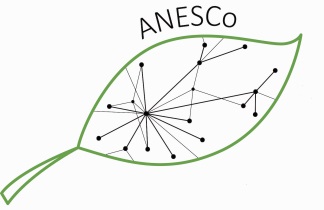 Alumni Project Seminar APPLICATION FORMFirst name:Surname:Nationality:Gender:Date of birth:Current Profession:German University:Master programme:Study period:Corresponding Address:Expected travel costs:(select a cheap connection)Flight costs:                                 Costs for train/bus:Phone number:E-mail:Working Group PreferenceMy 1st preference:                       My 2nd preference: